ที่ มท ๐๘๑๐.๘/ว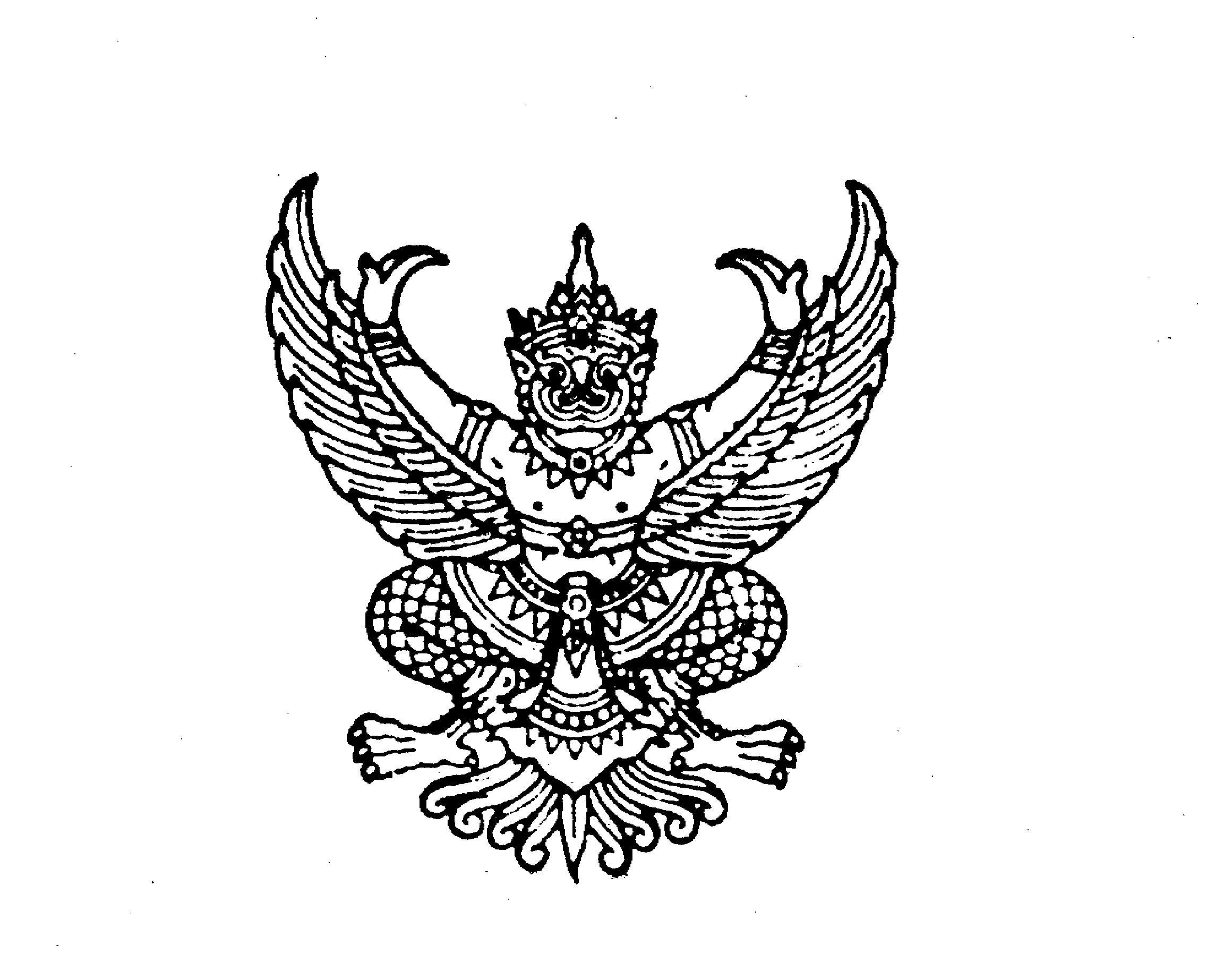 ถึง  สำนักงานส่งเสริมการปกครองท้องถิ่นจังหวัด ทุกจังหวัดตามหนังสือกรมส่งเสริมการปกครองท้องถิ่น ด่วนที่สุด ที่ มท 0810.8/ว 1728 ลงวันที่ 12 มิถุนายน 2563 ขอให้จังหวัดดำเนินการแจ้งเทศบาลและองค์การบริหารส่วนตำบลส่งคืนงบประมาณรายการที่หมดความจำเป็น เนื่องจากใช้งบประมาณขององค์กรปกครองส่วนท้องถิ่นหรือหน่วยงานอื่นดำเนินการแล้ว หรือไม่สามารถใช้จ่ายงบประมาณได้ไม่ว่าด้วยเหตุใด รวมทั้งงบประมาณรายการเงินเหลือจ่ายจากการลงนามก่อหนี้ผูกพันในสัญญาแล้วทุกรายการ เนื่องจากกรมส่งเสริมการปกครองท้องถิ่นต้องนำงบประมาณเหลือจ่ายไปพิจารณาเป็นค่าใช้จ่ายในรายการเงินอุดหนุนทั่วไปที่เป็นค่าใช้จ่ายตามสิทธิ
ในปีงบประมาณ พ.ศ. ๒๕๖3 ซึ่งได้รับการจัดสรรไม่เพียงพอ เช่น เงินเดือนครูศูนย์พัฒนาเด็กเล็ก เบี้ยยังชีพผู้สูงอายุ เบี้ยยังชีพผู้พิการ เป็นต้น โดยให้จังหวัดรายงานข้อมูลพร้อมยืนยันการส่งคืนงบประมาณตามแบบรายงาน
ที่กำหนดส่งให้กรมส่งเสริมการปกครองท้องถิ่น ภายในวันจันทร์ที่ 22 มิถุนายน ๒๕๖3 ความละเอียดแจ้งแล้ว นั้นกรมส่งเสริมการปกครองท้องถิ่นขอเรียนว่า ขณะนี้ได้ล่วงเลยเวลาใกล้สิ้นปีงบประมาณ 
พ.ศ. 2563 แล้ว จึงขอให้สำนักงานส่งเสริมการปกครองท้องถิ่นจังหวัดเร่งส่งคืนงบประมาณสำหรับรายการ
ที่หมดความจำเป็นและไม่สามารถดำเนินการใช้จ่ายได้ตามแบบรายงานที่กำหนดตามหนังสือที่อ้างถึงข้างต้น 
โดยรายงานผ่านผู้ว่าราชการจังหวัดส่งให้กรมส่งเสริมการปกครองท้องถิ่น ภายในวันศุกร์ที่ 21 สิงหาคม 2563 หากพ้นกำหนดกรมส่งเสริมการปกครองท้องถิ่นจะไม่สามารถนำงบประมาณดังกล่าวไปใช้จ่ายในรายการ
ที่จำเป็นต่อไปได้กรมส่งเสริมการปกครองท้องถิ่น       สิงหาคม ๒๕๖3กองพัฒนาและส่งเสริมการบริหารงานท้องถิ่นกลุ่มงานส่งเสริมการกระจายอำนาจและการจัดทำงบประมาณเงินอุดหนุนโทร. ๐ ๒๒๔๑ ๙๐๐๐ ต่อ ๒๓๓๒ โทรสาร ๐ ๒๒๔๑ ๖๙๕๖